PERHATIAN :PPK DIWAJIBKAN MELAMPIRKAN SK PENETAPAN SEBAGAI PPKFOTOCOPI SERTIFIKAT AHLI PENGADAAN BARANG / JASA PEMERINTAH DARI LKPP.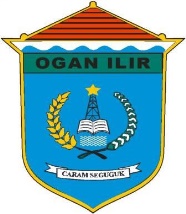 FORMULIR LPSE KABUPATEN OGAN ILIRID Dok	: 02/LPSE-OI/18Rev	: Tgl terbit	:  Halaman	:  REGISTRASI USR ID PEJABAT PEMBUAT KOMITMEN (PPK) ID Dok	: 02/LPSE-OI/18Rev	: Tgl terbit	:  Halaman	:  Data InstansiData InstansiNama InstansiAlamatKodePosTeleponFaxKontakPersonData PPK (sesuai SK pengangkatan)Data PPK (sesuai SK pengangkatan)NamaNIPUser IDPassword SementaraInstansiAlamat KantorTeleponE-mailPangkatGolonganJabatanNo SKMasa Berlaku SKTanggalPemohonTanda tangan